REGULAMIN KONKURSU „KAPELUSZ IRLANDZKIEGO SKRZATA”Cele konkursu:odkrywanie młodych talentów;zachęcanie uczniów do prezentowania własnej twórczości;budzenie wrażliwości na piękno;rozbudzanie i pogłębianie wiedzy i pasji związanej z językiem obcym;doskonalenie twórczego warsztatu.Regulamin konkursuKonkurs przeznaczony jest dla uczniów kl. I – III.Każdy uczestnik konkursu może oddać jedną pracę.Uczestnicy konkursu zobowiązani są do wykonania dowolną techniką kapelusza irlandzkiego skrzata Leprechauna.Prace wykonane techniką płaską nie powinny przekraczać formatu A3. Natomiast prace przestrzenne nie mają określonej wysokości i szerokości. Komisja konkursowa będzie oceniać: samodzielność, estetykę pracy.TERMIN SKŁADANIA PRACOpisane prace (imię, nazwisko, klasa) należy dostarczyć do p. Doroty Malon lub p. Aleksandry Niesobskiej najpóźniej do 21.03.2022r.Postanowienia końcoweZa udział w konkursie przewiduje się upominki oraz nagrody dla laureatów I, II i III miejsca.Organizator konkursu zastrzega sobie możliwość opublikowania prac na szkolnej stronie internetowej oraz zorganizowania wystawy prac na terenie biblioteki szkolnej.Udział w konkursie jest równoznaczny z akceptacją regulaminu oraz wyrażeniem zgody na przetwarzanie danych osobowych uczestnika (imię i nazwisko, klasa, praca).Organizatorem konkursu jest Szkoła Podstawowa im. H.M. Góreckiego w Czernicy.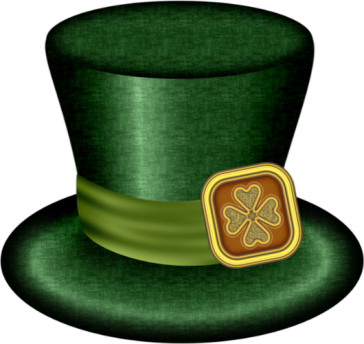 